2012-2013 Age Group Chair ReportCoaches Education Opportunities2013 ASCA World Clinic: held in New Orleans on September 3-8Link to ASCA clinics can be found at http://www.swimmingcoach.org/Members/index.aspUSA Swimming Online Other continuing education for coaches can be found at the following USA Swimming website:  http://www.usaswimming.org/DesktopDefault.aspx?TabId=1692&Alias=Rainbow&Lang=enReview of 2013 U.S. Aquatics Convention 2014 Southern Zone Age Group Championships will be July 29 - August 2, 2014 with Open Water on August 3, 2014.Zones will be held in San Antonio, TX, hosted at the Northside Aquatics Center.  More information on the site can be found here: https://www.teamunify.com/Home.jsp?team=stnsalp2013 Short Course SES DistrictsDistricts Host Clubs 2013 Short Course SES ChampionshipsAge Group Champions High Point Winners LSC/SE Records 11-12 Girls: Huntsville Swim Association- SE- 1:39.78          Campbell, Devin/Melton, Kobie/Hu, Alison/Weakley, Regan 11-12 Girls: Huntsville Swim Association- SE- 1:51.46         Melton, Kobie/Hu, Alison/Campbell, Devin/Weakley, Regan 8 & Under 200 Free Relay- 2:15.43- Carteaux, M./Burnett, C./Donho, L./Harris, W.-  XCEL -04/16/2013 10 & Under 500 Free      5:33.78	   Mary Monk	HSA	3/7/2013	NC ESSZ Age Group  10 & Under 50 Back 	29.58 	   Mary Monk	HSA	3/7/2013	NC ESSZ Age Group  10 & Under 100 Back 	1:03.39    Mary Monk	HSA	3/7/2013	NC ESSZ Age Group  2013 Long Course Southeastern ChampionshipsAge Group ChampionsHigh Point WinnersLSC/SE Records 11-12 200 Free Relay - Huntsville Swim Association-SE -  1:55.55RHu, Alison/ Davis, Taylor/ Monk, Marybeth/ Melton, Kobie8 & Under 200 Free Relay 	2:29.77 M. Carteaux, O. Donoho A. Carter, E. Harris XCEL 2013 Stars & Stripes 8 & Under 200 Medley Relay        2:50.27 E. Harris, M. Carteaux O. Donoho, A. Carter XCEL 2013 Stars & Stripes 8 & Under 200 Medley Relay        2:53.97 S. Nicholas, J. Hickson A. Shackell, J. Carrico XCEL 2013 Stars & Stripes 2013 Southern Zone Age Group ChampionshipsCoaching Staff Chaperones Clayton Burt Cindy GeyerKaty LeopardElise MckinnonRebekah PatrickIndividual Champion List Vandevier, Kiley (100 Back/200 Back)Cunningham, Rachel (100 Breast)Cimino, Sarah Margaret (100 Fly)Underwood, Mallory (200 IM)Stovall, Maggie (100 Free)Ferrara, Brooke (100 Back)Flynn, Bailey (200 Fly)Patrick, Elijah (100 Fly/200 Fly)Noletto, Russell (200 Free/1500 Free)Harting, Zach (100 Fly/200 Fly)Relay Champion List (200 FR-R) Hu, Alison/ Melton, Kobie/ Williamson, Abby/ Burt, Haley  MEET RECORD (200 FR-R) Geyer, Meredith/ Underwood, Mallory/ Cimino, Sarah Margaret/ Gaines, Riley             MEET RECORD(200 MD-R) Vandevier, Kiley/ Cunningham, Rachel/ Cimino, Sarah Margaret/ Underwood, Mallory  MEET RECORD(400 MD-R) Vandevier, Kiley/ Cunningham, Rachel/ Cimino, Sarah Margaret/ Gaines, Riley(200 FR-R) Ferrara, Brooke/ Stovall, Maggie/ Boone, Caroline/ Wingo, Jessica(400 FR-R) Ferrara, Brooke/ Wingo, Jessica/ Boone, Caroline/ Stovall, MaggieTeam Scores Combined Team Scores - Through Event 408  1. Ga Zone                             962    2. Florida Zone Team                 870.5  3. Southeastern Swimming Zone Tea    790.5     4. North Carolina Swim Team          641.5      Women - Team Rankings - Through Event 408  1. Florida Zone Team                 473.5     2. Southeastern Swimming Zone Tea    447.5  3. Ga Zone                             432     4. North Carolina Swim Team            381    Men - Team Rankings - Through Event 408  1. Ga Zone                             530     2. Florida Zone Team                   397  3. Southeastern Swimming Zone Tea      343     4. Team Kentucky                       332Meet Review and ReportThe meet invitation was unclear about Junior National Qualifiers. Some teams took advantage of this mistake, and brought Junior National Qualifiers on their Zone Teams. The disabled swimmers were scored disproportionately in comparison to the rest of the athletes; this caused some teams to have a clear advantage over other teams.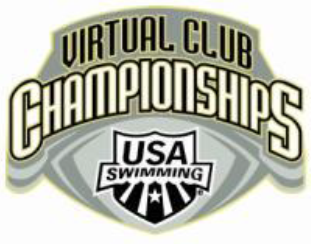 2012-2013 Long Course (Top 25)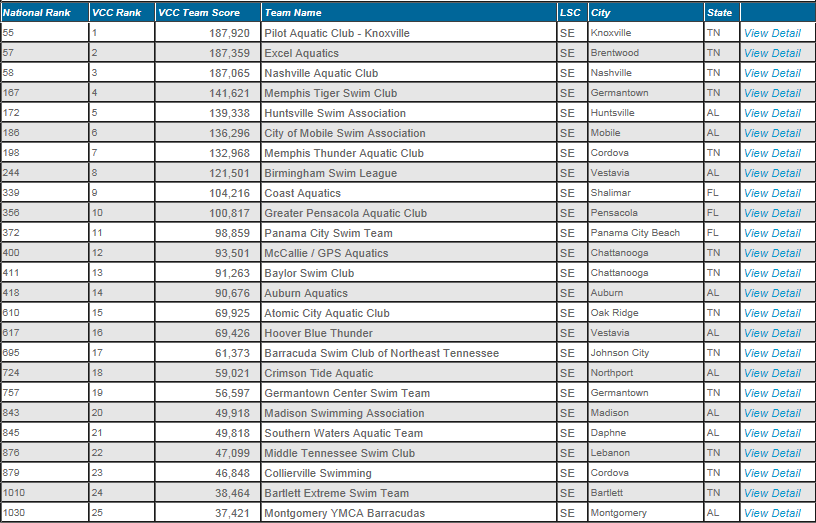 Short Course 2012-2013 (Top 25)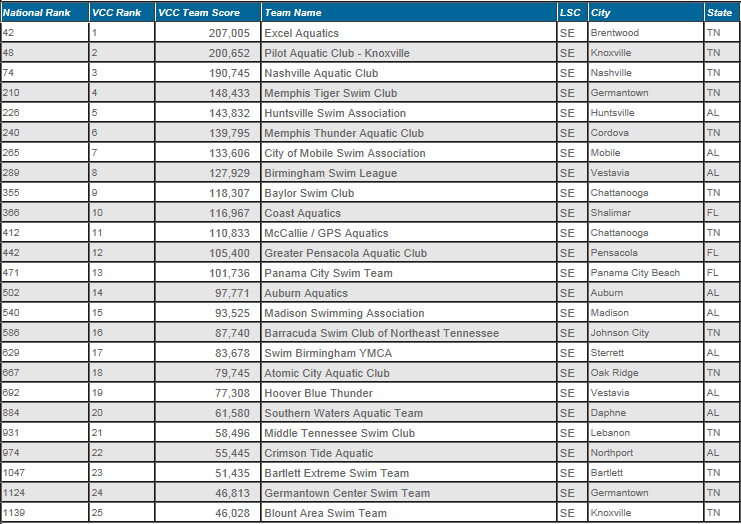 DISTRICTSEastSCACWestXCELSouthGPACCentralCTADivision/Place1st Place Team2nd Place Team3rd Place Team9-10 GirlsNACPACKMTS9-10 BoysXCELNACHSA11-12 GirlsHSABSLMTS11-12 BoysHBTXCELMTS12 & Under GirlsHSABSL/MTSNAC12 & Under BoysXCELNACCMSA12 & Under TotalHSANACBSLDivision/PlaceHigh Point Champion (Team)9-10 GirlsKallie Chelsvig (NAC)/Marybeth Monk (HSA)9-10 BoysMason Mathias (BSL)11-12 GirlsRiley Gaines (XCEL)11-12 BoysRyan Gorman (MTAC)Division/Place 1st Place Team9-10 Girls PACK9-10 Boys XCEL 11-12 Girls HSA11-12 BoysMTS Division/Place High Point Champion (Team)9-10 Girls Emily Ivey (PACK)9-10 Boys Manson Mathias (BSL)11-12 Girls Kobie Melton (HSA)11-12 BoysWen Zhang (DDST)2013 Zone Team Woman’s Team 11-12 Girls13-14 GirlsSenior GirlsAllison HuSarah Margaret CiminoMaggie MelhornKobie MeltonMallory UnderwoodBrooke FerraraAbby WilliamsonKylie VandervierJessica WingoMelanie MoczadloRiley GainesMaggie StovallHaley BurtRachel CunninghamCaroline BooneMary Beth MonkMeredith GeyerAli LappsAudrey MckinnonMargaret CareyBailey FlynnKallie Chelsvig Alyssa HaleJessica GreenMen’s Team 11-12 Boys13-14 BoysSenior BoysWen ZhangElijah PatrickRussel NolettoWilson MccrawEric WhisenantZachary HartingGrady LeopardCaleb HarringtonJohn SmithJake MarcumSeth KyriakidisWil BartonJacob KiemeyerJames CourtneyOwen SandersAustin KinslerChristian BerrySean KirwanKobe EvansOwen DevineByron GrantDrake AmickPatrick DunneChris ButlerAge Group Chair/ Zone Trip AdministratorAge Group Chair/ Zone Trip AdministratorAge Group Chair/ Zone Trip AdministratorAge Group Chair/ Zone Trip AdministratorAge Group Chair/ Zone Trip AdministratorCheryl Schoenberger (MTS)Cheryl Schoenberger (MTS)Cheryl Schoenberger (MTS)Cheryl Schoenberger (MTS)Zone Championship Head Coach: Zone Championship Head Coach: Zone Championship Head Coach: Zone Championship Head Coach: Tyler Kerns (CMSA)Tyler Kerns (CMSA)Tyler Kerns (CMSA)Assistant Coaches: Assistant Coaches: Assistant Coaches: Nick Lambert (BSL); Steven Murry (XCEL); Allison Brol (HSA); Felipe Cortes (GST)Nick Lambert (BSL); Steven Murry (XCEL); Allison Brol (HSA); Felipe Cortes (GST)Nick Lambert (BSL); Steven Murry (XCEL); Allison Brol (HSA); Felipe Cortes (GST)Nick Lambert (BSL); Steven Murry (XCEL); Allison Brol (HSA); Felipe Cortes (GST)Nick Lambert (BSL); Steven Murry (XCEL); Allison Brol (HSA); Felipe Cortes (GST)